«ПЕСНИ ВОЙНЫ – ПЕСНИ ПОБЕДЫ!»         В преддверии великого праздника «День Победы» мы с ребятами провели тематические музыкальные занятия на тему «Песни войны – песни победы!»         Песни военных лет... Сколько их, прекрасных и незабываемых. И есть в них все: горечь отступлений в первые месяцы войны и радость возвращения к своим, картины жизни солдат, рассказы о боевых подвигах моряков и пехотинцев, летчиков и танкистов. Песни Великой Отечественной войны: они и теперь, по прошествии многих лет, по-прежнему волнуют души ветеранов, любимы людьми сегодняшнего поколения. С первого дня войны и до праздничного победного салюта всегда были с солдатами, помогали преодолевать трудности, поднимали боевой дух воинов, сплачивали их. Как верный друг, песня не покидала фронтовика, она шла с солдатом в бой! 
          Мы с ребятами совершили небольшой экскурс по песням Великой Отечественной войны. Ребята послушали песни в записи, а также прозвучали песни в исполнении девочек группы «Сказка» и «Теремок». Все вместе мы исполнили знаменитую песню военных лет «Катюша». На нашей встрече прозвучали такие песни, как «Священная война, «22июня», «Журавли», «В землянке», «Катюша».         Девочки исполнили песню, которую написала наша землячка Диана Леонова «Бессмертный полк». И, конечно, в заключении прозвучала великая песня «День победы».         Мы вели рассказ о событиях времен Великой отечественной войны, рассматривали фотокартины, видеоматериал.  Все вместе почтили минутой молчания павших защитников Родины.         Прослушивая песни о Великой отечественной войне, мы словно переживаем чувства солдат, защищавших Родину в боях, чувства их матерей и детей, ожидавших их возвращения, и то неописуемое счастье, которое испытали все жители Советского Союза  9мая 1945года.          Песни военных лет по праву можно назвать музыкальной летописьюВеликой Отечественной войны. Они звучали буквально с первого и до последнего дня войны.            Занятие получилось трогательным и патриотичным. Мы должны помнить о прошлом – это долг перед мужеством защитников прошедшей войны, ощутить ответственность перед памятью этих людей. Пока мы помним и чтим своих предков, завоевавших победу в этой страшной войне, мы можем передать своим детям высочайшие ценности – патриотизм и любовь к своей Родине.                                                                           Музыкальный руководитель                                                                                      Фадеева Ольга Николаевна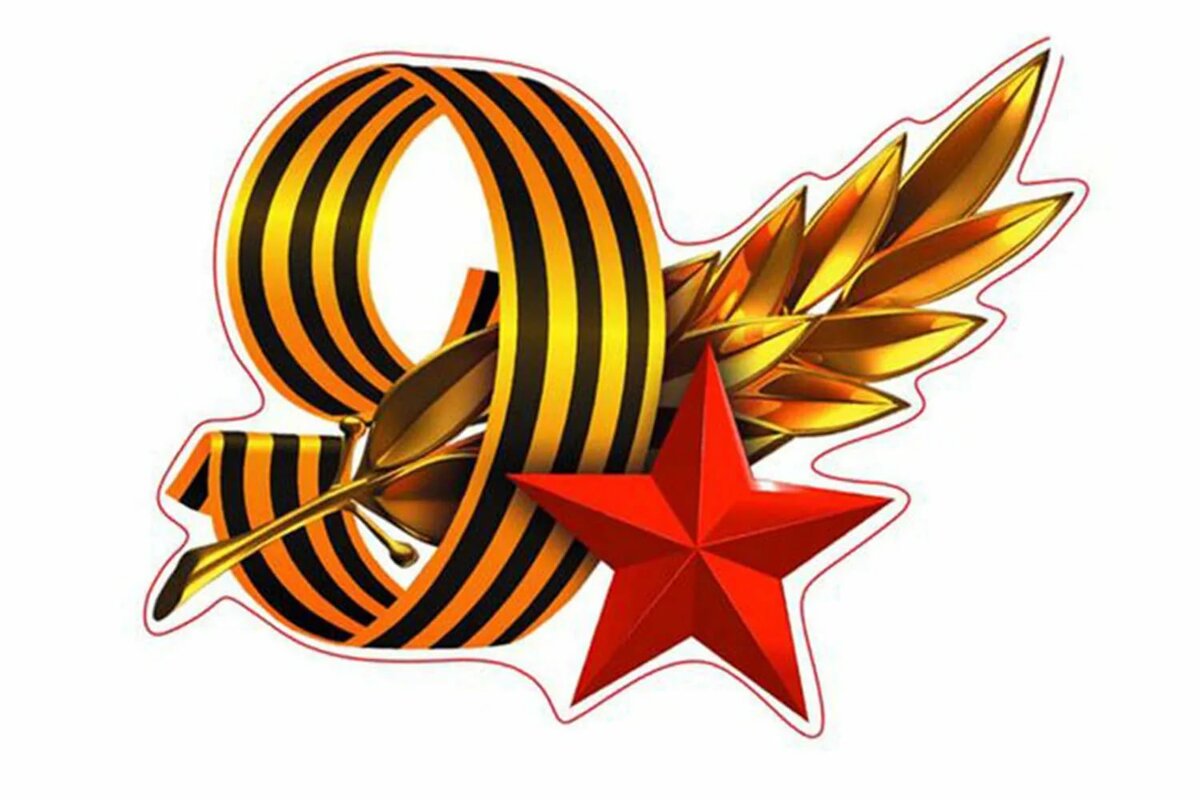 